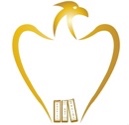                       Goldhawk International Skolnick Architecture + Design Partnership:  Public/Private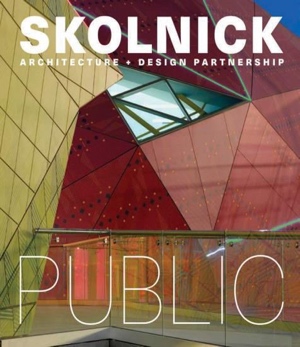 Text by Lee Skolnick, Foreword by Paul GoldbergerSeptember 2020 ArchitectureISBN: 978-1-938461-83-511” x 12” / 248 PagesPrice: £70Territory: UK/EuropeSkolnick Architecture + Design Partnership: Public/Private presents the first monograph from the award-winning New York-based architectural firm. 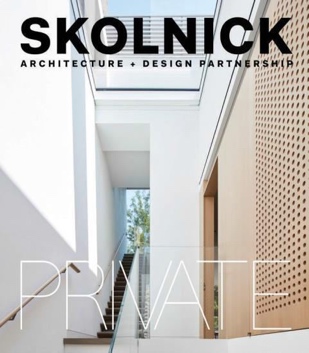 Covering nearly 40 years of work, the book—presented in a unique double-sided, two-cover format—exhibits projects in both the public and private sectors.Included in the public section is a sprawling center for entrepreneurial education, a science center built in an old turbine hall, a light-filled synagogue, two colorful and bright public libraries, and a children’s museum inspired by Leonardo da Vinci.The private side features a serenely spatial six-story townhouse, a sublimely linear beach house, a residence and matching studios for two painters, and luxurious twin villas in Anguilla.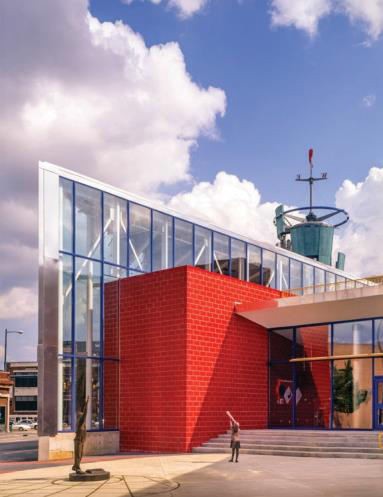 With text by Founding Principal Lee Skolnick, and a foreword by Pulitzer Prize-winning architectural critic Paul Goldberger; each chapter provides valuable insight into the sensitive planning and highly intellectual process that goes into each project. Skolnick Architecture + Design Partnership: Public/Private celebrates the accomplishments of a firm that continues to operate at the top of their game.SKOLNICK Architecture + Design Partnership is an award-winning, integrated design firm specializing in architecture, exhibit design, interpretation, master planning, and graphic design. Since 1980, their New York City-based studio has provided these services in the planning and design of museums, visitor centers, corporate offices, residences, and educational institutions.